INFORMAREOficiului de Dezvoltare Montană RuncuCuprins:CURSURI DE FORMARE PROFESIONALĂ GRATUITE PENTRU FERMIERIDESPRE AGENȚIA NAȚIONALĂ A ZONEI MONTANE – CENTRUL REGIONAL DE DEZVOLTARE MONTANĂ BRANUNITĂȚI ADMINISTRATIV TERITORIALE DIN ZONA MONTANĂ ARONDATE CENTRULUI REGIONAL DE DEZVOLTARE MONTANĂ BRANmențiunea de calitate facultativă ,,produs montan,, NOI PRODUSE MONTANE LA NIVEL NAȚIONAL – sit-ul de prezentare a produselor obținute în zona montanăVizitați platforma noastră web:AGENȚIA NAȚIONALĂ A ZONEI MONTANEhttps://azm.gov.ro/Cursuri de formare profesională gratuite pentru fermieriPentru a veni în sprijinul fermierilor din zona montană, Agenția Națională a Zonei Montane organizează în perioada următoare, -cursuri de formare profesională, gratuite:destinate operatorilor economici din cadrul Punctelor gastronomice locale care vor avea o durată de 24 ore și vor fi finalizate cu eliberarea unui atestat de participare. Cursurile destinate acestor beneficiari  din zona montană, vor fi susținute fizic sau în sistem online, utilizând aplicația Skype. Actele necesare înscrierii la curs sunt următoarele: -copie carte de identitate (buletin) al beneficiarului; -copie certificat de naștere al beneficiarului; -cerere tip; -fișa fermierului.      - pentru fermierii care dețin angajamente pentru Măsura 10 - Agro-mediu și climă, pentru Măsura 11 – Agricultură ecologică, - pentru beneficiarii submăsurii 6.1 „Sprijin pentru instalarea tinerilor fermieri” - pentru fermierii  submăsurii 6.3 „Sprijin pentru dezvoltarea fermei mici”, din cadrul Programului Național de Dezvoltare Rurală (PNDR 2014-2020).Înscrieri și informații suplimentare se pot obține la sediul instituției din str. Runc, nr. 23, Vatra Dornei, județul Suceava sau la telefon: 0230/375.036. Persoană de contact: consilier principal, Maria CIOCAN-ALUPII, formare.profesională@azm.gov.ro.  DESPRE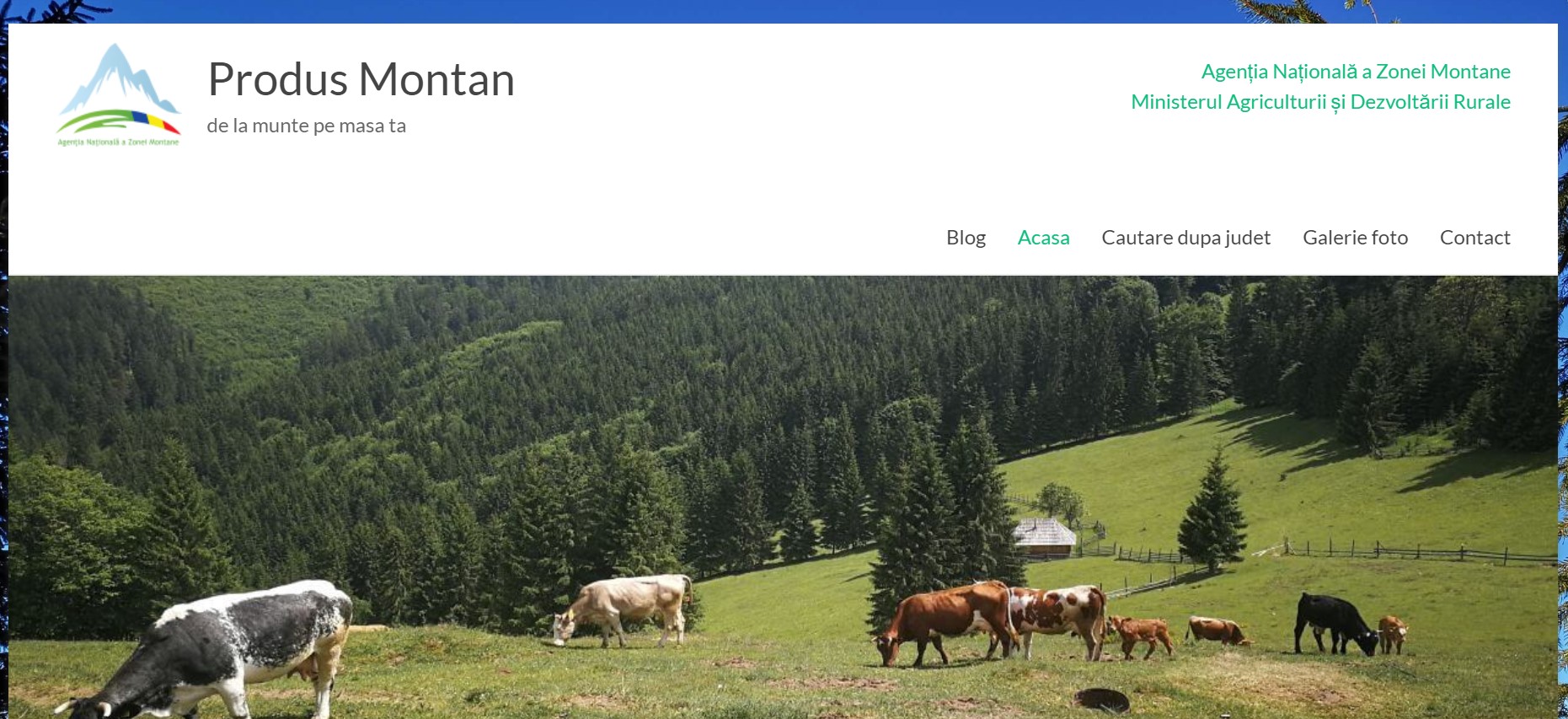 AGENȚIA NAȚIONALĂ A ZONEI MONTANECENTRUL REGIONAL DE DEZVOLTARE MONTANĂ BRANOficiile de dezvoltare montană sunt structuri înfiinţate în cadrul Agenţiei Naţionale a Zonei Montane. Pe lângă implementarea strategiei de dezvoltare durabilă a zonei montane la nivel de bazin montan, acest oficiu mai are drept atribuţii asigurarea informării agricultorilor şi producătorilor montani cu privire la legislaţia specifică agricolă şi de mediu precum şi la oportunităţile de finanţare naţionale şi europene; Realizarea activităţii de asistenţă tehnică de specialitate în vederea diseminării rezultatelor cercetării montane, la nivelul bazinului montan, dar şi realizarea activităţii de consultanţă şi asistenţă tehnică de specialitate pentru întocmirea documentaţiei în vederea accesării de fonduri europene şi naţionale de către producătorii agricoli din teritoriul montan sau elaborarea de ghiduri de bune practici şi proiecte cadru, specifice activităţilor economice la nivel de bazin montan.Oficiul va asigura asistenţă şi crescătorilor de animale din bazinul montan, pentru elaborarea unui plan de acţiune la nivelul exploataţiei agricole, care să cuprindă măsuri pentru protecţia apelor şi solului împotriva poluării cu nitraţi şi nitriţi din activităţi agricole, precum şi asistenţă la constituirea organizaţiilor neguvernamentale, asociaţiilor, fundaţiilor şi altor forme de asociere ce au ca scop susţinerea activităţilor şi deservirea intereselor populaţiei la nivel de bazin montan, cu prioritate a celor privind dezvoltarea agriculturii, întreprinderilor mici şi mijlocii, a meşteşugurilor tradiţionale, a turismului rural şi a agroturismului.O altă atribuţie importantă a acestui oficiu va fi şi aceea de acordare de asistenţă tehnică de specialitate solicitanţilor dreptului de utilizare a menţiunii de calitate facultative „Produs Montan”, urmând să asigure primirea cererilor şi transmiterea acestora către Centrul regional de dezvoltare montană.UNITĂȚI ADMINISTRATIV TERITORIALE DIN ZONA MONTANĂ DIN JUDEȚELE, DÂMBOVIȚA, PRAHOVALista UAT-urilor incluse în Zona Montana conform ordinului Ministerul Agriculturii şi Dezvoltării Rurale nr. 97 din 19 februarie 2019privind aprobarea criteriilor de încadrare şi a listei localităţilor din zona montanăMENȚIUNEA DE CALITATE FACULTATIVĂ ,,PRODUS MONTAN,,De ce să obțineți mențiunea de calitate facultativă produs montan?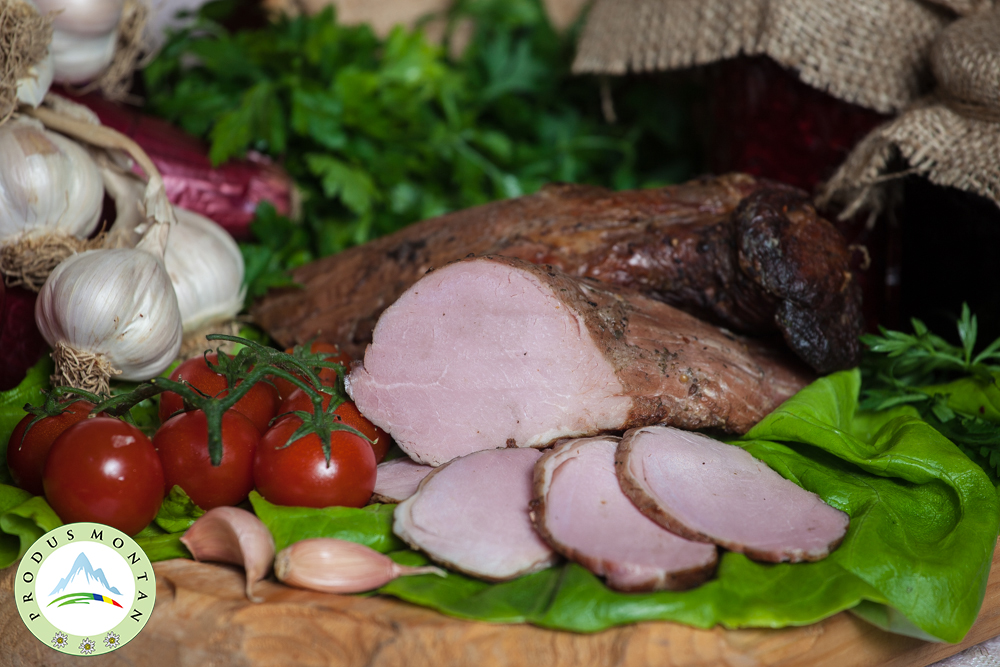 Pentru a valorifica rodul muncii dumneavoastră!Pentru a evita folosirea termenului ,,munte,, într-un mod abuziv și a reglementa faptul că produsul, care a obținut dreptul de utilizare a acestei mențiuni este Un produs montan va fi privit de către cumpărători ca un produs de calitate superioară cu o origine certificată, obținut dintr-o zonă cu un grad redus de poluare.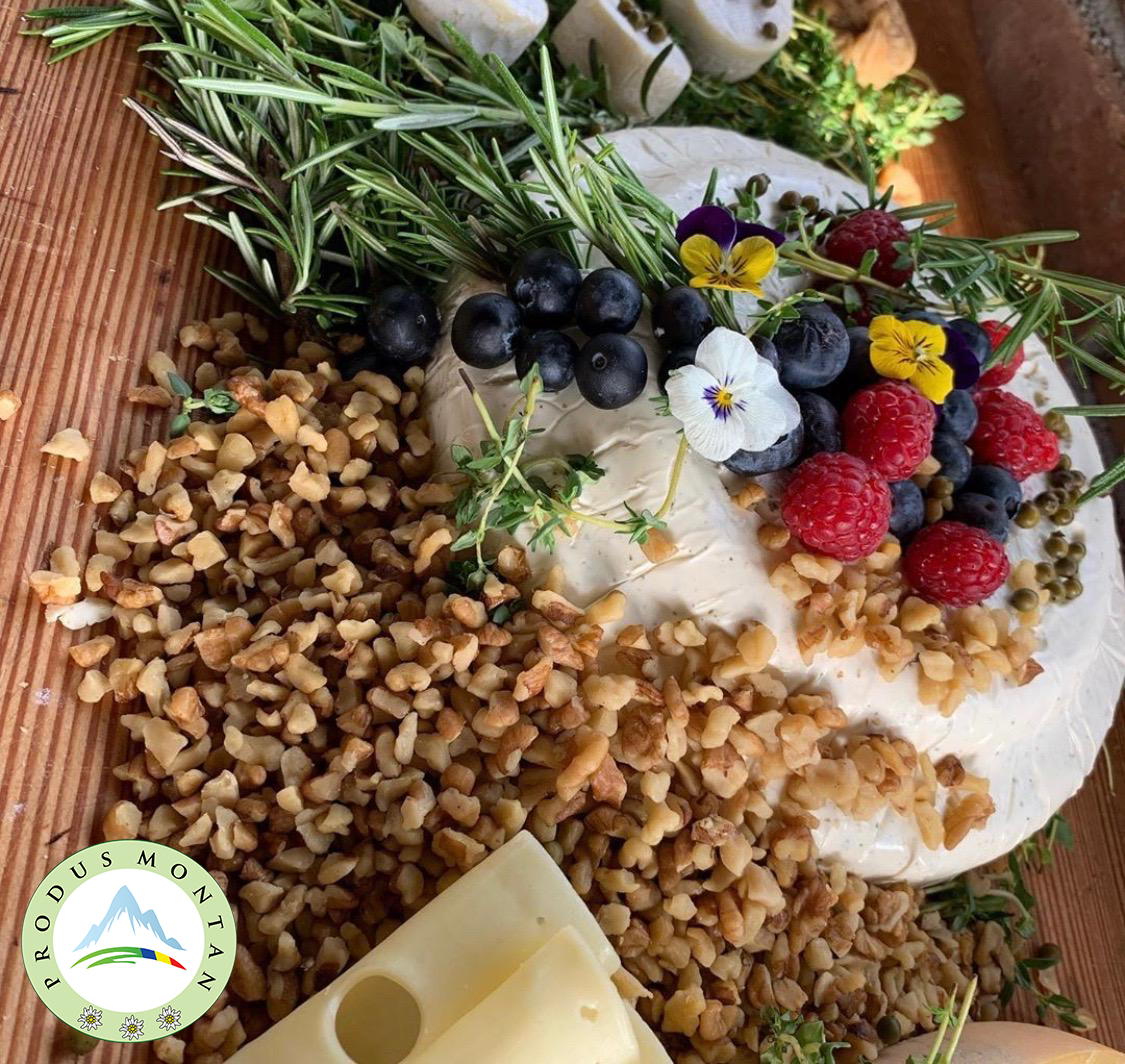 Pentru a păstra autenticitatea produselor agricole destinate consumului uman și pentru a aduce plus valoare produselor dvs.verificat și certificat ca fiind de la munte.Eticheta “produs montan“, certifică originea montană a materiilor prime, a produsului și a zonei de procesare.Pentru a proteja patrimoniul gastronomic local al zonelor de munte.Pentru a putea accesa fonduri nerambursabile pentru promovarea și marketingul produselor dumneavoastră. Această schemă de calitate a fost creată la nivel european pentru a transmite  cumpărătorilor un mesaj puternic privind valoarea adăugată a produselor alimentare obținute în condițiile anevoioase din zonele muntoase.Mențiunea de calitate facultativă “produs montan” este recunoscută la nivelul întregii Uniunii Europene și ajută producătorii să își promoveze mai bine produsele într-o piață europeană foarte dinamică. Produsele montane sunt promovate în mediul digital de către Agenția Națională a Zonei Montane și de către alte instituții publice.Care sunt pașii de urmat?Luați legătura cu unul dintre consilierii Agenției Naționale a Zonei Montane din zona dumneavoastră pentru a vă ușura viața. Vă vom îndruma în tot procesul de informare, completare a documentelor și obținere a dreptului de utilizare.Oficiile de Dezvoltare Montană pentru județele Dâmbovița și Prahova:ODM Runcu Roșu Laurențiu – E-mail: laurentiu.rosu@azm.gov.ro Tel:  0769687751;ODM Valea DoftaneiRoșu Laurențiu – E-mail: laurentiu.rosu@azm.gov.ro  Tel:  . 0769687751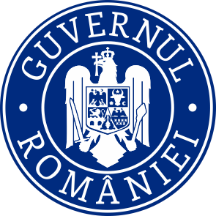 Ministerul Agriculturii și Dezvoltării RuraleAgenția Națională  a zonei  montane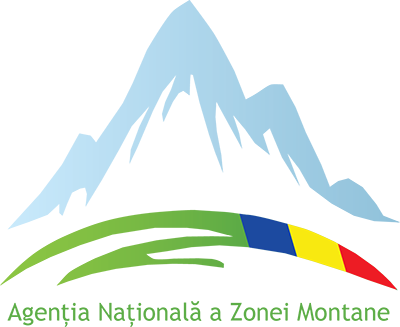 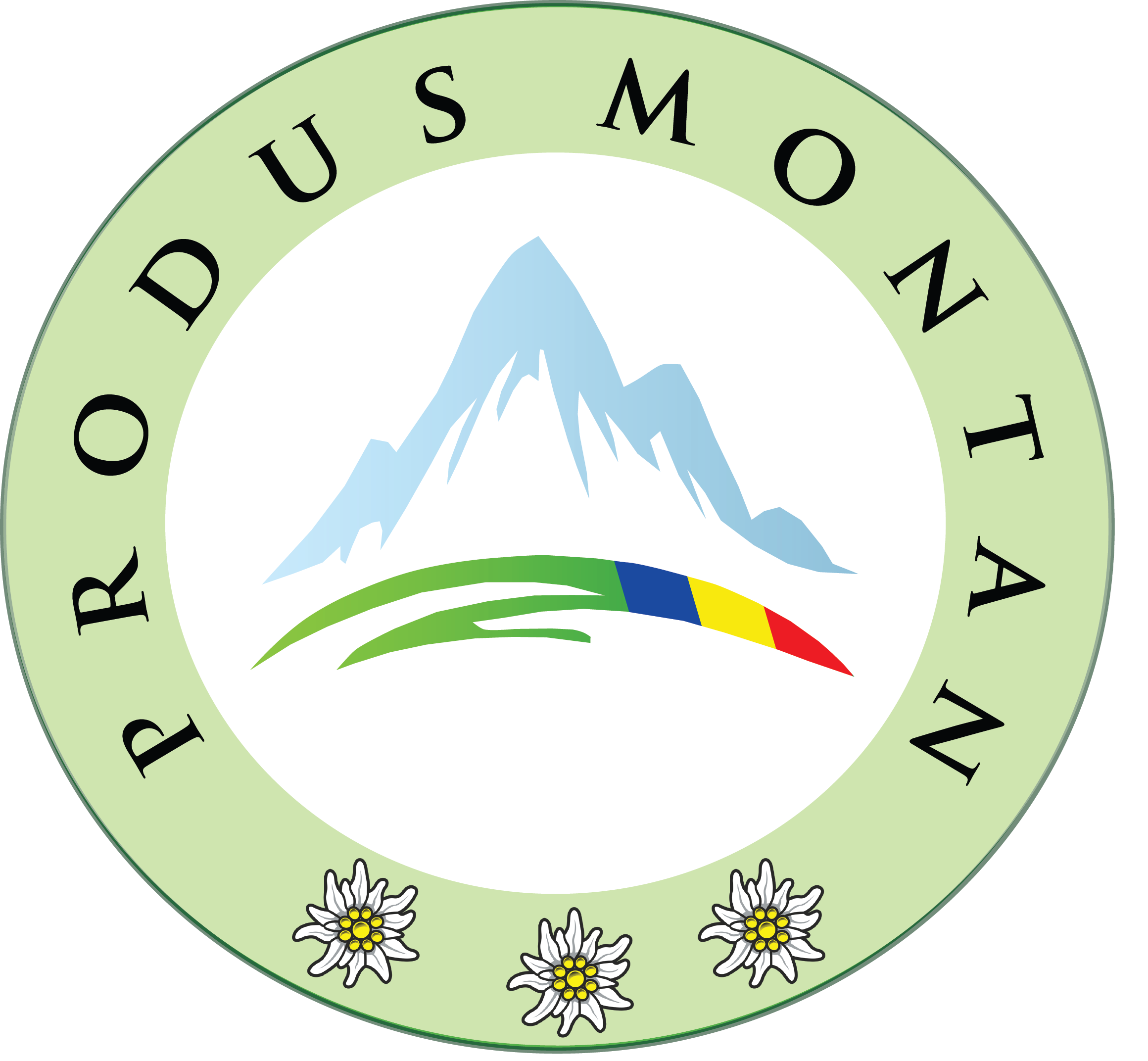 NR.CRT.DambovițaPrahova 1BEZDEAD                                 CÂMPINA *  2BRANESTI*                                AZUGA  3BUCIUMENI                               SLĂNIC4CANDESTI *                               VALENII DE MUNTE*5GLODENI *                                ALUNIȘ*   6IEDERA                                  ARICEȘTII ZELETIN                                    7MALU CU FLORI*                           BĂTRÂNI                                                     8MOROENI                                 BERTEA9MOTAIENI *                               BREBU10ORAS FIENI *                             CĂLUGĂRENI*  11ORAS PUCIOASA*                           CĂRBUNEȘTI                                            12PIETRARI*                                CERAȘU  13PIETROSITA                              CHIOJDEANCA*14PUCHENI                                 CORNU*15RAU ALB                                 COSMINELE16RUNCU                                   DRAJNA*17VALEA LUNGA                             IZVOARELE18VALENI-DIMBOVITA                        JUGURENI*  19VIRFURI                                 LAPOȘ*20VISINESTI                               MĂNECIU21VOINESTI*                                PĂCUREȚI*22VULCANA-BAI *                            POSEȘTI23VULCANA-PANDELE*                         PREDEAL-SĂRARI24BĂRBULEȚUSALCIA25SECĂRIA26STARCHIOJD27SURANI*28ȘOIMARI*29ȘOTRILE30ȘTEFEȘTI31TĂTARU32TEIȘANI*33TELEGA34VALEA DOFTANEI35VĂRBILĂU*36VĂLCĂNEȘTI*37BUȘTENI38SINAIA39COMARNIC40TALEA41ADUNAȚI42BREAZA*43PROVIȚA DE SUS44PROVIȚA DE JOS45POIANA CÎMPINA**Localităţi încadrate în zona montană pentru care se aplică doar Programul de încurajare a activităţilor din zona montană, prevăzut la art. 16 alin. (1) din Legea muntelui nr. 197/2018. 